Name of the faculty: Yogananda B S                              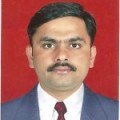 Name of the Department: Electrical and Electronics EngineeringEducational qualifications: M.Tech,(Ph.D)Present position: Assistant ProfessorAddress for correspondence: Asst .Professor,Dept. of EEE,SSIT,Tumkur.E-mail and contact number: yoganandabs@ssit.edu.inSpecialization: Computer Application in Industrial DrivesTotal teaching experience: 16Courses taught: B.E., M.TechResearch experience: 05Paper PublicationJournals“Power quality in grid connected wind energy conversion system” has in IJERT journal,SEP 2021 The paper titled “Design of power filters to improve power quality in power systems” published in IEEE xplore on 21 june 2018.“Analysis and simulation of a shunt active filter to solve harmonics problems” in  Global  Journal of Advanced Engineering Technologies, Jan. 2014 The paper titled “Virtual Reality Demonstration using fuzzy logic” published in IEEE xplore on 2009.ConferenceDesign of Hybrid Power Filter for Compensating the Harmonic Current, in NCDDEE-15.Bioelectricity Generation from Urban Wastewater Using a Microbial Fuel Cell,  in NCDDEE-13.WorkshopAttended 2 days workshop on “Documentation using LATEX” at department of CSE,SSIT,Tumkur on 29th -30th april 2019.Attended webinar on “Smart Grid In Distribution Systems” conducted by Dept. of EEE,CIT, Bangalore on 11/6/2020.Attended webinar on “Latest Techniques in Automotive Industries” conducted by Dept. of EEE,CIT, Bangalore on 12/6/2020Attended webinar on “Electromagnetic Thermal Simulation of PMSM(IPM) Motor” conducted by ALTAIR, on 27/5/2020.Participated in AICTE Sponsored webinar on “Smart City” conducted by AICTE Training and Learning(ATAL) Academy on 19/10/2020-23/10/2020Participated in AICTE Sponsored STTP phase-3 on Smart City conducted by Department of E&EE, SSIT, Tumkur on 21st   to 26th December 2020Attended National Level FDP on “Examination during post COVID-19” conducted by SKILLSLATE  & Zovy Studios, Pune, on 8/5/2020.As a Speaker (Invited Talk)Delivered a lecturer in FDP on  “Future Trends & Advances in Electrical Sciences” held on 7/04/2022 organized by department of EEE, SJBIT, Bangalore.Delivered a lecturer on “ Introduction to the word of PLC” held on 03/07/2020 organized by department of EEE, Cambridge Institute of Technology ,Bangalore.Delivered a lecturer on “ Programmable Logic Controller and its Application” held on 30/06/2020 organized by department of EEE,SJBIT,Bangalore.Delivered a expert lecture on “Analog Electronic Circuits” for  third semester  electrical  students at Cambridge institute of technology, Bangalore  on 26/09/2019.Delivered a lecture on “ Application of Electrical Engineering” for first year Electrical diploma students at siddaganga  polytechnic  college ,Tumkur on 18/07/2019.A jury member for the selection of project batches for financial assistance from VTU at  SIT, Tumkur on 11/03/2019.